PIEKARZ st. II NAUCZANIE ZDALNETECHNIKA w PRODUKCJI PIEKARSKIEJVioletta Kuklińska – WoźnyUWAGA na końcu materiału znajduje się zadanie do wykonania i termin. Prace będą sprawdzane po upływie terminu ich wykonania.2. ZASADY OBSŁUGI MASZYN I URZĄDZEŃ WYKORZYSTYWANYCH W PRODUKCJI PIEKARSKIEJ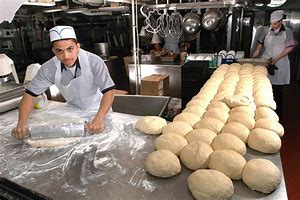 INSTRUKCJA BEZPIECZEŃSTWA  I HIGIENY PRACY DO  OBSŁUGI MASZYN I URZĄDZEŃ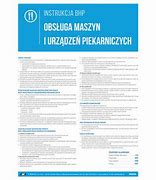 Ogólne zasady eksploatacji maszyn i urządzeń są zawarte w instrukcji do obsługi maszyn i urządzeń. Każdy pracownik jest zapoznawany z tymi zasadami, podczas szkolenia BHP przeprowadzanego w formie instruktażu. Na stanowisku pracy musi być dostępna pełna informacja o użytkowaniu maszyny ( instrukcja obsługi, bhp, znaki i napisy na maszynie). Pracownik obsługujący maszynę powinien znać na pamięć instrukcję jej obsługi.Zgodnie z tym instruktażem każdy pracownik musi wykonać pewne czynności przed rozpoczęciem pracy, jak i stosować się do ogólnych zasad eksploatacji maszyn i urządzeń. Zapoznać się z dokumentacją wykonawczą i instrukcją obsługi urządzeń.Czynności przed rozpoczęciem pracy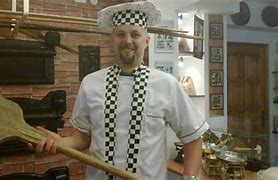 Przygotować stanowisko pracy wyposażając je w odpowiedni sprzęt, narzędzia.Sprawdzić stan techniczny maszyn, urządzeń, sprzętu, narzędzi:sprawdzić podłączenie maszyny do sieci elektrycznej,sprawdzić ustawienie i stan elementów roboczych, np. noży, przejrzeć w maszynie drogę przejścia produktu,przyciskiem sterującym uruchomić maszynę,sprawdzić prawidłowość maszyny na biegu jałowym, jeśli jest prawidłowy uruchomić produkcję,sprawdzać jakość otrzymanych wyrobów i w razie potrzeby skorygować (wyregulować) funkcjonowanie maszyny.Zaplanować kolejność wykonywania poszczególnych czynności.Przygotować  surowce do przetworzenia (obróbki), ustawić je w sposób zapewniający maksymalne bezpieczeństwo przy zachowaniu granic  stanowiska roboczego.Po zakończeniu produkcji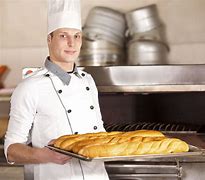 Uporządkować stanowisko pracy oraz narzędzia.Wyłączyć maszynę lub urządzenia wyłącznikiem (głównym).Oczyścić całą maszynę, a zwłaszcza jej elementy robocze i w razie potrzeby umyć je gorącą wodą.Ustawić maszynę na miejscu jej postoju (jeśli takie jest) i nakryć ewentualnym pokrowcem.Ogólne zasady eksploatacji maszyn i urządzeń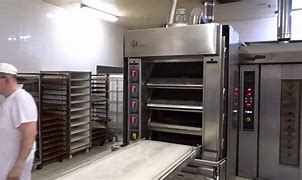 Maszyny i urządzenia powinny być prawidłowo ustawione i zamocowane oraz podłączone do instalacji, być utrzymywanym w stanie technicznym zgodnie z dokumentacją DTR, posiadać certyfikat CE, być oznaczone znakiem bezpieczeństwa.Osłony blokujące i inne urządzenia ochronne nie mogą być demontowane. Powinny być sprawdzane pod względem kompletności i prawidłowego działania. Zabronione jest otwieranie osłon podczas ruchu maszyny Elementy sterownicze  (wyłącznik START, STOP, wyłącznik awaryjny, wyłącznik krańcowy oraz elementy informacyjne powinny być odpowiednio oznakowane i sprawdzane pod względem stanu i działania.Okresowe przeglądy techniczne i naprawy powinny być przeprowadzane przez osobę do tego upoważnioną.Zauważone usterki, uchybienia w pracy maszyny powinny być natychmiast zgłoszone przełożonemu.Maszyny, których uszkodzenie stwierdzono w czasie pracy, powinny być niezwłocznie zatrzymane i odłączone od zasilania.W razie awarii urządzenia stwarzającej zagrożenie dla otoczenia należy zastosować zrozumiałą sygnalizację ostrzegawczą i alarmową.Pracownicy obsługujący maszyny muszą stosować właściwie dobrane środki ochrony indywidualnej.HIGIENA I DEZYNFEKCJA MASZYN I URZĄDZEŃ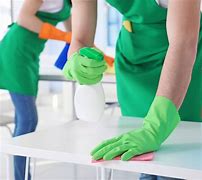 Maszyny i urządzenia oraz drobny sprzęt z punktu widzenia higieny produkcji powinny być utrzymywane w nienagannym stanie technicznym. Jest to ważne z punktu widzenia zdrowotnego bezpieczeństwa żywności.  Eliminuje to również przedostanie się do ciast, kremów oraz innych półproduktów – smarów lub olejów stosowanych do konserwacji maszyn.Aby zapewnić odpowiedni poziom higieny produkcji (nie doprowadzić do wtórnych zakażeń) należy często i prawidłowo przeprowadzać procesy mycia i dezynfekcji i stosować odpowiednie środki chemiczne. W produkcji cukierniczej dozwolone są tylko te środki, które nie dają żadnych szkodliwych pozostałości.MYCIE 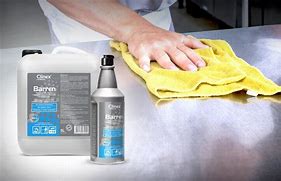 Umożliwia usunięcie zanieczyszczeń mechanicznych, chemicznych i mikrobiologicznych z powierzchni (stykającej się produktem), maszyn i urządzeń. Mycie może odbywać się ręcznie lub mechanicznie.Jako środki myjące stosuje się przede wszystkim mydła i detergenty.Mydła w zależności od składu chemicznego mają różną konsystencję twardą, mazistą lub płynną. Mydła sodowe są mydłami twardymi, a mydła potasowe – mydłami miękkimi. Najczęściej używane są mydła sodowe, natomiast do mycia powierzchni zabrudzonych stosuje się mydła potasowe.Detergenty to środki otrzymywane syntetycznie. Składają się z różnych związków organicznych o złożonej budowie.DEZYNFEKCJA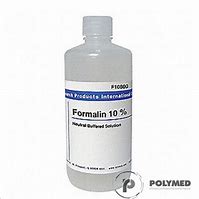 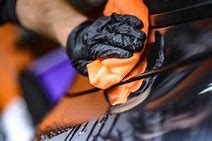 Polega na niszczeniu drobnoustrojów środkami fizycznymi (cieczy dezynfekującej, gorącej wody, pary wodnej), chemicznymi, promieniowaniem nadfioletowym, ultradźwiękami.Najczęściej używanymi środkami do dezynfekcji są: związki chloru, związki jodu, związki nadtlenowe (np. kwas nadoctowy), sterinol, siarczan miedzi, formalina.DOKUMENTACJA TECHICZNO – RUCHOWA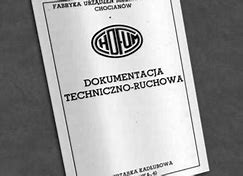 Każda maszyna i urządzenie ma własną DTR – dokumentację techniczno – ruchową.DTR zawiera:charakterystykę maszyny,opis jej budowy i działania,instrukcję rozruchu,instrukcję konserwacji z rysunkiem maszyny oraz wskazaniami punktów smarowania maszyny, jego częstotliwościami i rodzaju smaru,instrukcję napraw, zawierającą harmonogram napraw bieżących, okresowych, głównych, instrukcję obsługiprzepisy bhpPracownik obsługujący maszynę powinien znać na pamięć instrukcję jej obsługi, zawierającą także przepisy BHPWymagania BHP:codziennie przed rozpoczęciem pracy z maszyną należy sprawdzić stan instalacji elektrycznej i uziemiającej,czyścić i regulować urządzenia tylko po odłączeniu  go od sieci elektrycznej wyłącznikiem zabezpieczającym,podczas pracy maszyny nie wolno wkładać rąk lub przedmiotów w strefę funkcjonowania elementów roboczych.ZAGROŻENIA WYSTĘPUJĄCE PRZY OBSŁUDZE MASZYN I URZĄDZEŃ W PRACY PIEKARZAZagrożenia mechaniczne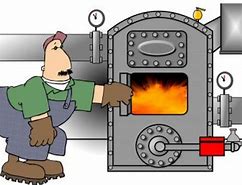 Zagrożenia mechaniczne są definiowane jako oddziaływanie wszelkich czynników  fizycznych, które mogą być przyczyną urazów powodowanych mechanicznym  działaniem części maszyn, narzędzi, przedmiotów, a w szczególności do czynników niebezpiecznych będących źródłem zagrożeń mechanicznych zalicza się:poruszające się maszyny i mechanizmy,ruchome elementy urządzeń technicznychprzemieszczające się wyroby, półwyroby i materiały,naruszenie konstrukcji,powierzchnie, na których możliwy jest upadek pracujących,ostrza, ostre krawędzie, wystające elementy, chropowatość i szerokość wyrobów, urządzeń i narzędzi,temperatura powierzchni wyposażenie technicznego i materiałów,położenie stanowiska pracy w stosunku do powierzchni ziemi lub podłogi pomieszczenia.Zagrożenia elektryczne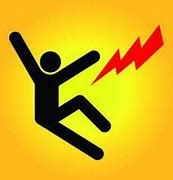 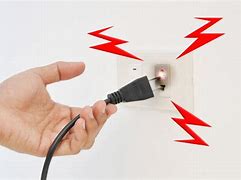 Są powodowane przez instalację elektryczną. Do zagrożeń tych zaliczamy:porażenie prądem elektrycznym,zwarcia i przerwy w instalacji elektrycznej,pożary i wybuchy.Zapobieganie zagrożeniom występującym podczas obsługi maszyn i urządzeń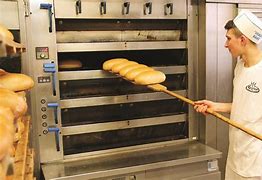 Wszystkie uruchamiane maszyny i urządzenia muszą odpowiadać europejskim dyrektywom bezpieczeństwa i nosić znak CE. 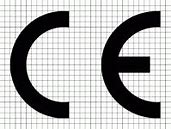 Znak ten nadaje produktom wytwórca i tym samym zaświadcza, że wyrób jest wykonany zgodnie z przepisami o bezpieczeństwie, które szczegółowo opisuje w instrukcji.Zagrożeniom mechanicznym można zapobiec przestrzegając następujących zasad:maszyny należy utrzymywać w stanie technicznym zgodnym z przepisami i normami,maszyny należy obsługiwać zgodnie z instrukcją,wprowadzać do eksploatacji wyłącznie maszyny, urządzenia oraz narzędzia oznaczone znakiem bezpieczeństwa,stosować osłony na ruchome i wirujące części maszyn,podczas pracy urządzenia nie zdejmować żadnych osłon i innych urządzeń ochronnych,stosować właściwie dobranych  i w dobrym stanie narzędzie,wyeliminować narzędzia niesprawne,sprawdzać  funkcjonowanie wyłączników,zachować szczególną ostrożność podczas czyszczenia, konserwacji i napraw – koniecznie należy wyłączyć zasilanie,narzędzia, urządzenia, maszyny przed użyciem należy obejrzeć, aby upewnić się, że nie są uszkodzone,sprawdzić prawidłowe osadzenie narzędzi w rękojeściach,przy obsłudze maszyn i urządzeń stosować środki ochrony indywidualnej,przy obsłudze maszyn z ruchomymi elementami nie można pracować w odzieży z luźnymi (zwisającymi)częściami, jak luźno zakończone rękawy, krawaty, szaliki, poły, oraz bez nakryć głowy okrywających włosy.Zagrożeniom elektrycznym można zapobiec stosując się do zasad:eksploatować maszyny i urządzenia zgodnie z zaleceniami producenta, zgodnie z jego przeznaczeniem i parametrami,przed każdym użyciem  maszyny i urządzenia należy skontrolować obudowę, wyłącznik i przewód zasilający,w razie jakiegokolwiek uszkodzenia narzędzie należy oddać do naprawy,aby włączyć i wyłączyć urządzenie z sieci, zawsze należy chwytać za wtyczkę, nigdy za przewód,maszyny i urządzenia, narzędzia chronić przed wodą i wilgocią,uważać na niebezpieczeństwo potknięcia się o luźno leżący przewód zasilający.Pytania kontrolnePo zapoznaniu się z materiałem zasady obsługi maszyn i urządzeń wykorzystywanych w produkcji piekarskiej, w terminie do 22.03.2021r. udziel odpowiedzi na następujące pytania. Pracę należy wykonać na komputerze w WORD i przesłać na mojego maila: viola300@autograf.pl lub vkuklinska@ckz.swidnica.plJakie czynności musi wykonać pracownik zanim rozpocznie pracę na swoim stanowisku pracy?W jakim celu przeprowadza się mycie i dezynfekcję maszyn i urządzeń?Jakie czynności musi wykonać pracownik po zakończeniu pracy na swoim stanowisku?Jakie informacje zawiera instrukcja DTR?Co należy robić aby zapobiec zagrożeniom przy obsłudze maszyn i urządzeń?UWAGAPrace kopiowane nie będę sprawdzane.